Základná škola – Alapiskola, Školská 330, JelenecDočasný rozvrh prezenčného vyučovania žiakov 2. stupňa počas adaptačného obdobia od 26.4.2021  do 7.5.2021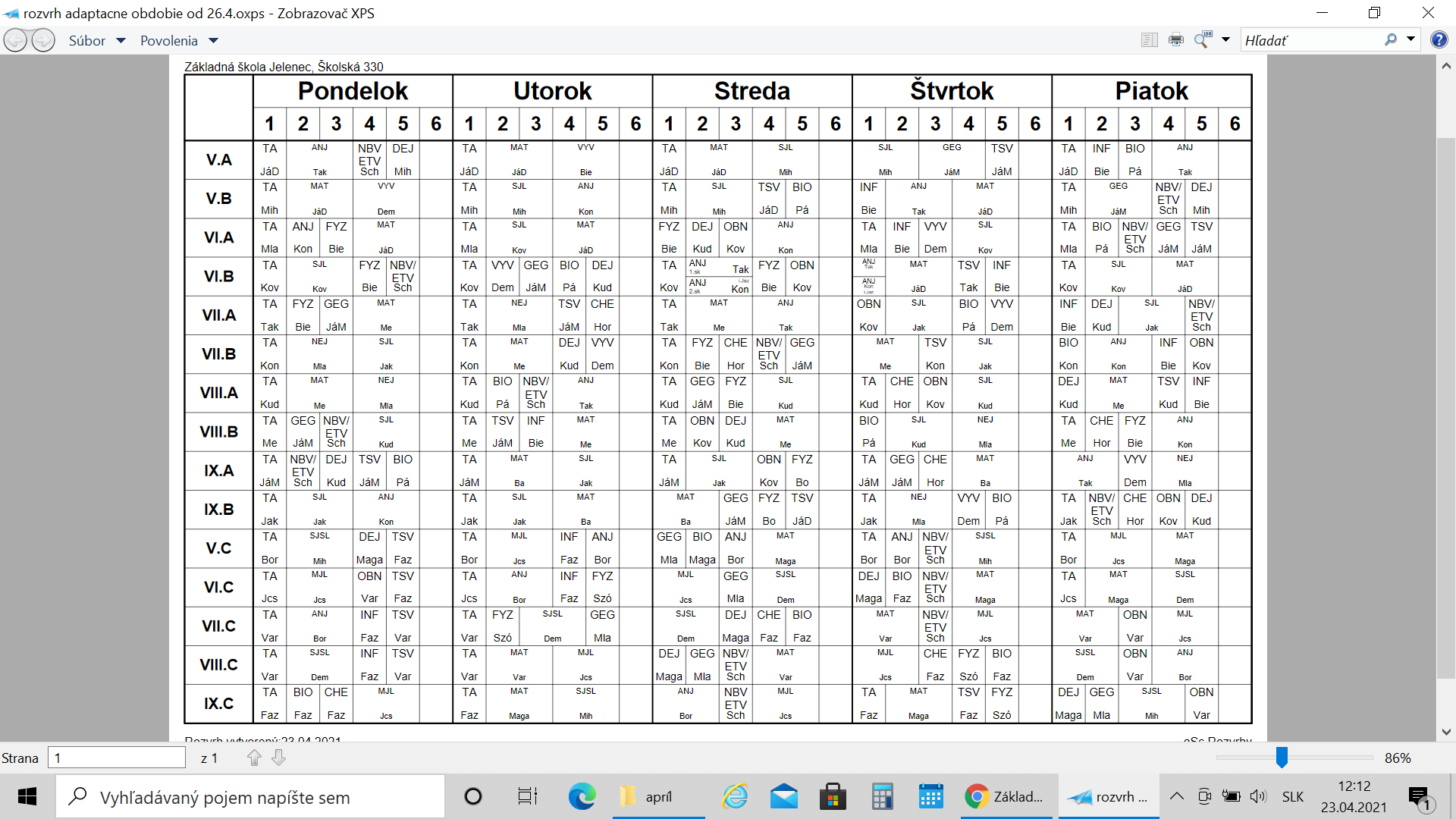 